STUDENT 3 SAMPLE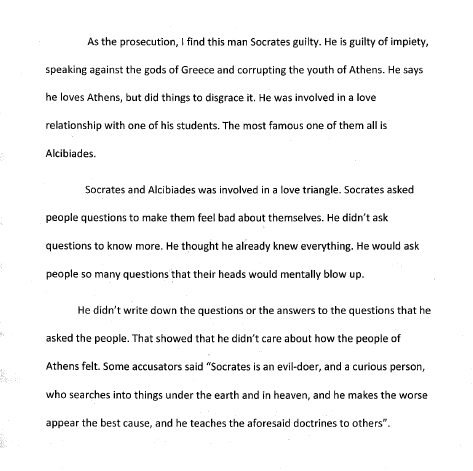 3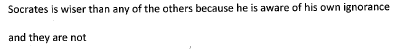 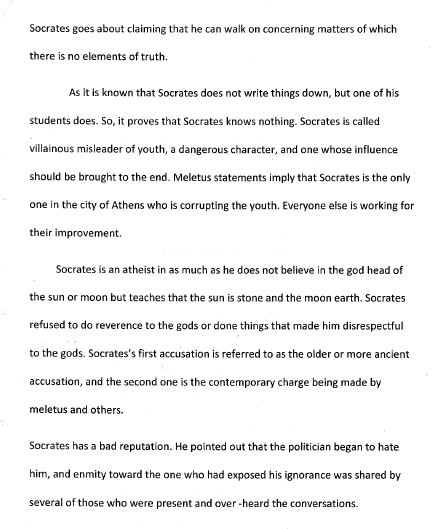 